KАРАР                                                                        ПОСТАНОВЛЕНИЕ29 сентябрь 2015 й.                                  № 74                    29 сентября 2015 г.Об утверждении Порядка осуществления администрацией сельскогопоселения Кожай-Семеновский сельсовет муниципального района
Миякинский район Республики Башкортостан внутреннего финансовогоконтроляВ целях соблюдения внутренних стандартов и процедур составления и исполнения бюджета по расходам, включая расходы на закупку товаров, работ, услуг для обеспечения муниципальных нужд, составления бюджетной отчетности и ведения бюджетного учета, подготовки и организации мер по повышению экономности и результативности использования бюджетных средств, в соответствии с Бюджетным кодексом РФ № 145-ФЗ от 31 июля 1998 г. статьи 160.2-1, главы 18, части 111, в соответствии с Постановлением Правительства Республики Башкортостан от 20 февраля 2014 г. N 65 " Об утверждении порядка осуществления главными распорядителями(распорядителями) средств бюджета Республики Башкортостан, главными администраторами (администраторами) доходов бюджета Республики Башкортостан, главными администраторами (администраторами) источников финансирования дефицита бюджета Республики Башкортостан внутреннего финансового контроля и внутреннего финансового аудита", руководствуясь Федеральным законом от 06.10.2003 N 131-ФЗ "Об общих принципах организации местного самоуправления в Российской Федерации". Уставом сельского поселения Кожай-Семеновский сельсовет муниципального Миякинский район Республики Башкортостан, поста н о в л я ю:1.	Утвердить Порядок осуществления администрацией сельского поселения Кожай-Семеновский сельсовет муниципального района Миякинский район Республики Башкортостан внутреннего финансового контроля (далее - Порядок)coгласно Приложению.2.	Обнародовать настоящее Постановление на информационном стенде администрации сельского поселения Кожай-Семеновский сельсовет муниципального района Миякинский район Республики Башкортостан по адресу: Республика Башкортостан, Миякинский район, с. Кожай-Семеновка, ул. Советская, д. 61 и разместить на официальном сайте администрации сельского поселения в сети Интернет.3.	Контроль за исполнением настоящего постановления оставляю за собой.Глава сельского поселения	Р.А. КаримовПриложение к постановлению главы сельского поселения Кожай-Семеновский сельсовет муниципального района Миякинский район Республики Башкортостан№ 74 от  29.09.2015г. Порядок осуществления администрацией сельского поселения Кожай-
Семеновский сельсовет муниципального района Миякинский район
Республики Башкортостан внутреннего финансового контроля1.	Общие положения1.1.	Настоящий Порядок определяет правила осуществления администрацией сельского поселения Кожай-Семеновский сельсовет муниципального района Миякинский район Республики Башкортостан внутреннего финансового контроля и внутреннего финансового аудита.1.2.	Целью настоящего Порядка является установление единых требований к осуществлению внутреннего финансового контроля и внутреннего финансового аудита.1.3.	Настоящий Порядок устанавливает требования к:организации, планированию и проведению внутреннего финансового контроля и внутреннего финансового аудита;оформлению и рассмотрению результатов внутреннего финансового контроля и внутреннего финансового аудита;составлению и представлению отчетности о результатах внутреннего финансового аудита.1.4.	В целях настоящего Порядка:Осуществление оценки надежности внутреннего финансового контроля и подготовки рекомендаций по повышению его эффективности;подтверждения достоверности бюджетной отчетности и соответствия порядка ведения бюджетного учета методологии и стандартам бюджетного учета, установленным Министерством финансов Российской Федерации;подготовки предложений по повышению экономности и результативностииспользования бюджетных средств.под бюджетным риском понимается возможность наступления события, негативно влияющего на выполнение бюджетных процедур.2.	Осуществление внутреннего финансового контроля2.1.	Внутренний финансовый контроль - непрерывный процесс, который осуществляется руководством, должностными лицами организующими и выполняющими бюджетные процедуры, и направлен на:недопущение (пресечение) нарушений бюджетного законодательства и иных нормативных правовых актов, регулирующих бюджетные правоотношения;повышение экономности и результативности использования бюджетных средств.2.2.	Предмет внутреннего финансового контроля - бюджетные процедуры и составляющие их операции (действия по формированию документа, необходимого для выполнения бюджетной процедуры), осуществляемые в рамкахзакрепленных за ним бюджетных полномочий.2.3.	Контрольное действие - форма осуществления внутреннего финансового контроля в ходе самоконтроля, контроля по уровню подчиненности (подотчетности), мониторинга (далее - методы контроля).К контрольным действиям относятся проверка оформления документов на соответствие требованиям бюджетного законодательства и иных нормативных правовых актов, регулирующих бюджетные правоотношения, санкционирование (авторизация) операций (действий по формированию документов, необходимых для выполнения бюджетных процедур), сверка данных, оценка качества выполнения бюджетных процедур.2.4.	Контрольные действия подразделяются на визуальные, автоматические исмешанные:	визуальные контрольные действия осуществляются безиспользования прикладных программных средств автоматизации, автоматические - с использованием прикладных программных средств автоматизации без участия должностных лиц, смешанные - с использованием прикладных программных средств автоматизации с участием должностных лиц при инициации или завершении операции (действия по формированию документа, необходимого для выполнения бюджетной процедуры).3.	Организация внутреннего финансового контроля3.1.	Внутренний финансовый контроль осуществляется в соответствии с нормативными правовыми актами, регулирующими бюджетные правоотношения,актами, положениями.3.2.	Контрольные действия осуществляются руководством, должностными лицами.Контрольные действия осуществляются в ходе реализации следующихбюджетных процедур:составление и представление документов, необходимых для составления и рассмотрения проекта бюджета сельского поселения Кожай-Семеновскийсельсовет муниципального района Миякинский район Республики Башкортостан,♦в том числе обоснований бюджетных ассигнований, реестров расходныхобязательств;составление кассового плана по доходам и расходам бюджета сельского поселения Кожай-Семеновский сельсовет муниципального района Миякинский район Республики Башкортостан, источникам финансирования дефицита бюджета сельского поселения Кожай-Семеновский сельсовет муниципального района Миякинский район Республики Башкортостан;составление, утверждение и ведение бюджетной росписи;составление и направление документов, необходимых для доведения (распределения) бюджетных ассигнований и лимитов бюджетных обязательств:составление, утверждение и ведение бюджетных смет, свода бюджетных смет;исполнение бюджетной сметы;принятие и исполнение бюджетных обязательств;осуществление начисления, учета и контроля за правильностью исчисления, полнотой и своевременностью осуществления платежей (поступления источников финансирования дефицита бюджета) в бюджет сельского поселения Кожай- Семеновский сельсовет муниципального района Миякинский район Республики Башкортостан, пеней и штрафов по ним;принятие решений о возврате излишне уплаченных (взысканных) платежей в бюджет сельского поселения Кожай-Семеновский сельсовет муниципального района Миякинский район Республики Башкортостан, а также процентов за несвоевременное осуществление такого возврата и процентов, начисленных на излишне взысканные суммы;принятие решений о зачете (уточнении) платежей в бюджет сельского поселения Кожай-Семеновский сельсовет муниципального района Миякинский район Республики Башкортостан:процедуры ведения бюджетного учета, в том числе принятия к учету первичных учетных документов, отражения информации, указанной в первичных учетных документах, в регистрах бюджетного учета, проведения оценки имущества иобязательств, а также инвентаризаций;составление и представление бюджетной отчетности.3.3.	Способы проведения контрольных действий - сплошной и выборочный.3.4.	Ответственность за организацию внутреннего финансового контроля несет руководитель.4.	Планирование внутреннего финансового контроля4.1 Планирование внутреннего финансового контроля заключается в формировании плана (карты) внутреннего финансового контроля ответственным за результаты выполнения бюджетных процедур.4.2.	В плане (карте) внутреннего финансового контроля по каждому предмету внутреннего финансового контроля указываются данные о должностном лице, ответственном за выполнение операции (действия по формированию документа, необходимого для выполнения бюджетной процедуры), периодичность ее выполнения, должностных лицах, осуществляющих контрольные действия, методах контроля и периодичности контрольных действий.4.3.	Процесс формирования плана (карты) внутреннего финансового контролявключает следующие этапы:анализ предметов внутреннего финансового контроля на необходимость проведения в их отношении контрольных действий, основанный на информации о бюджетных рисках, полученной в соответствии с настоящим Порядком;формирование перечня операций (действий по формированию документов, необходимых для выполнения бюджетной процедуры) с указанием необходимости проведения контрольных действий в отношении отдельных операций.4.4.	Формирование и утверждение планов (карт) внутреннего финансового контроля осуществляются до начала очередного финансового года в порядке, установленном администрацией сельского поселения Кожай-Семеновский сельсовет муниципального района Миякинский район Республики Башкортостан.4.5.	В целях определения эффективных методов контроля и контрольных действий, включаемых в планы (карты) внутреннего финансового контроля, ответственный за результаты выполнения бюджетных процедур, указанный в пункте 4.1 настоящего Порядка, проводит процедуры идентификации и оценки бюджетных рисков.4.6.	Проведение внутреннего финансового контроля в отношении предмета внутреннего финансового контроля считается эффективным, если используемые методы контроля и контрольные действия приводят к отсутствию либо существенному снижению числа нарушений нормативных правовых актов, регулирующих бюджетные правоотношения, актов администрации сельского поселения Кожай-Семеновский сельсовет муниципального района Миякинский район Республики Башкортостан, а также повышению эффективности использования бюджетных средств.5.	Проведение финансового внутреннего контроля.5.1.	Внутренний финансовый контроль в администрации сельского поселения Кожай-Семеновский сельсовет муниципального района Миякинский район Республики Башкортостан осуществляется с соблюдением периодичности и способов контроля, установленных в планах (картах) внутреннего финансового контроля.5.2.	Самоконтроль осуществляется должностными лицами администрации сельского поселения Кожай-Семеновский сельсовет муниципального района Миякинский район Республики Башкортостан сплошным образом по совершении ими бюджетных процедур и операций (действий по формированию документов, необходимых для выполнения бюджетных процедур).Самоконтроль осуществляется также выборочным способом в сроки, предусмотренные планом (картой) внутреннего финансового контроля.5.3.	Мониторинг представляет собой регулярный сбор и анализ информации о результатах выполнения бюджетных процедур и результативности использования бюджетных средств в текущем финансовом году. В ходе мониторинга проводится оценка качества выполнения бюджетных процедур на основе установленных количественных и (или) качественных расчетных показателей. Результаты мониторинга оформляются отчетом, представляемым руководителю.5.4.	Мониторинг направлен на своевременное выявление недостатков (нарушений), допущенных в ходе исполнения бюджетных процедур, и осуществляется в порядке, установленном администрацией сельского поселения Кожай-Семеновский сельсовет муниципального района Миякинский район Республика Башкортостан.6.	Оформление и рассмотрение результатов внутреннего финансового контроля6.1.	К результатам внутреннего финансового контроля относятся отражаемые в количественном (денежном) выражении выявленные нарушения положений нормативных правовых актов, регулирующих бюджетные правоотношения, актов, недостатки при исполнении бюджетных процедур, а также сведения о причинах возникновения нарушений (недостатков) и предлагаемых мерах по их устранению.6.2.	Информация о результатах внутреннего финансового контроля отражается в регистрах (журналах) внутреннего финансового контроля, подлежит учету и хранению в установленном администрацией сельского поселения Кожай- Семеновский сельсовет муниципального района Миякинский район Республики Башкортостан порядке, в том числе с применением автоматизированных информационных систем.6.3.	Информация о результатах внутреннего финансового контроля направляется руководителю не реже одного раза в квартал. Указанная информацияпредставляется незамедлительно в случае выявления нарушений бюджетного законодательства, за которые применяются меры ответственности согласно законодательству.6.4.	По итогам рассмотрения результатов внутреннего финансового контроля руководитель принимает одно из следующих решений:а)	о необходимости устранения выявленных нарушений (недостатков) в установленный в решении срок, применения материальной, дисциплинарной ответственности к виновным должностным лицам, проведения служебных проверок;б)	об отсутствии оснований для применения мер. указанных в подпункте "а" настоящего пункта;в)	о внесении изменений в планы (карты) внутреннего финансового контроля:г)	о направлении соответствующих материалов в Министерство финансов Республики Башкортостан, правоохранительные органы в случае наличия признаков не устраняемых нарушений бюджетного законодательства.Башkортостан РеспубликаhыМиəкə районы муниципаль районыныn Кожай-Семеновка ауыл советы ауыл билəмəhе хакимиəте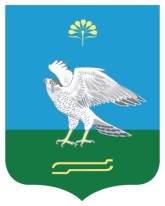 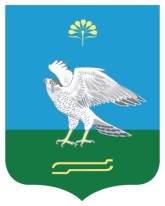 Администрация сельского поселения Кожай-Семеновский сельсовет муниципального района Миякинский район Республика БашкортостанБашkортостан РеспубликаhыМиəкə районы муниципаль районыныn Кожай-Семеновка ауыл советы ауыл билəмəhе хакимиəтеАдминистрация сельского поселения Кожай-Семеновский сельсовет муниципального района Миякинский район Республика Башкортостан